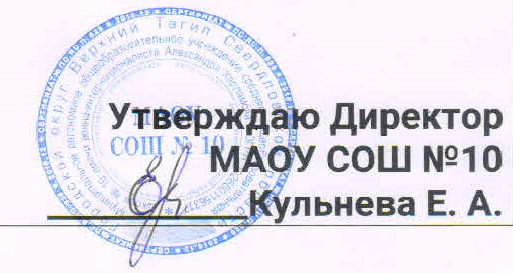 Критерии оценки проекта в начальной школе для учащихся. Виды проектов по доминирующей деятельности . Эта классификация считается основной, так как отражает содержательную специфику работы. Согласно ей, выделяют следующие виды проектов в начальной школе по ФГОС:Практико-ориентированный. Работа ведется в соответствии с четким заказом на конечный продукт. Предполагается, что он будет использоваться для решения каких-то проблем. Например, обучающиеся должны изготовить учебные пособия для всего класса или кормушки для птиц. Исследовательский. Выполняя его, обучающиеся  превращаются в настоящих ученых. Они выдвигают гипотезы, проводят эксперименты и социологические опросы, сооружают действующие модели, исследуя выбранную проблему. Информационный. Школьники собирают достоверные данные о каком-то объекте или событии, оформляют их в виде статьи, реферата, книги и представляют широкой аудитории. Творческий. Результаты проведенного исследования оформляются нетрадиционно. Это может быть поделка, рисунок, видеофильм, театрализованная сценка, игра, стихи и сказки собственного сочинения. Ролевой. Для младших школьников это самый сложный вид проекта. Дети берут на себя роль определенного персонажа и действуют в обозначенной ситуации. Так могут создаваться сказки на новый лад, обыгрываться исторические события.Этапы работы.  Организация метода проектов в начальной школе строится по правилу "пяти П": 1.Проблема. Учитель в игровой форме погружает детей в тему, используя сказки, легенды, видеофильмы или театрализованные сценки. Затем очерчивается проблема. Ученики выдвигают гипотезы о том, как можно ее решить.2.Планирование. Педагог вместе со школьниками формулирует задачу, определяется план дальнейших действий, распределяются роли.3.Поиск информации. Дети изучают литературу, проводят опросы среди одноклассников, родителей. Полученные данные анализируются, делаются выводы.4. Продукт. Результаты оформляются в виде готового изделия. Это может быть поделка, реферат, макет, иллюстрированный альбом, компьютерная презентация, карта, газета, постановка, спектакль, экскурсия, игра. 5.Презентация. Школьники представляют проекты, рассказывают о проведенной работе, ее результатах. Здесь уместно использование игровых форм: отчет об экспедиции, рекламная кампания проекта, телепередача, защита макета на Совете Ученых. Иногда выделяют еще одно "П" проекта - портфолио. Это папка, в которой собираются все рабочие материалы, включая черновики и ксерокопии.Использование метода в 1 классе. Учителя, согласно указаниям ФГОС, организуют работу над разными видами педагогических проектов в начальной школе. Больше всего проблем возникает у них с первоклассниками, которые еще плохо читают и пишут, не умеют работать с информацией. На этом этапе рекомендованы мини-проекты, занимающие 1-2 урока. Предполагается, что ребенок будет исследовать один несложный объект. Информацию лучше собирать путем опроса, наблюдения. Например, детям предлагается нарисовать собственный режим дня, подготовить фотоальбом "Моя семья", всем классом придумать сборник загадок о животных, подобрать интересный материал для каждой буквы алфавита. Основная работа проводится в классе. Школьников можно разделить на группы, каждой из которых поручена своя задача. Либо ученики работают индивидуально в рамках одной темы. Требований к оформлению проекта в 1 классе не предъявляется. Чаще всего он состоит из картинок и рисунков с короткими подписями.  Проекты во 2-4 классах. Во втором классе детей нужно учить находить информацию, работать с познавательной литературой, решать творческие задачи. Важно, чтобы результат проекта был осязаемым и его можно было использовать в обычной жизни. Например, дети создают интерактивную энциклопедию для сверстников, взвешивают свои ранцы и сравнивают эти результаты с действующими нормами, изготавливают открытки для ветеранов. Продолжительность проекта не должна превышать 1-2 недель. В 3-4 классах деятельность ребят становится более обдуманной, целенаправленной. Проекты могут готовиться от 1 до 2 месяцев. Темы становятся сложнее: "Как заставить воду течь вверх?", "Веселые задачки про сказочных героев", игра по теме "Однородные члены предложения". Педагог учит школьников формулировать цели, выдвигать гипотезы, обрабатывать информацию, находить собственное решение проблемы. Проекты выполняются как в группах, так и индивидуально. При этом недопустим элемент соревновательности между детьми. Критерии оценивания  проектов         Критерии оценивания  проектов  начальной школы.№КритерийБаллы (от 0 до 3)Оценка представленной работы: (тема)Оценка представленной работы: (тема)Оценка представленной работы: (тема)1.Обоснование выбора темы.Соответствие содержания сформулированной теме, поставленным целям и задачам1– не было обоснования темы, цель сформулирована нечетко, тема раскрыта не полностью2– был обоснован выбор темы цель сформулирована нечетко, тема раскрыта не полностью3-было обоснование выбора темы, цель сформулирована в соответствии с темой, тема раскрыта полностью2.РефлексияВладение рефлексией; социальное и прикладное значение полученных результатов (для чего?, чему научились?), выводы0 – нет выводов1 – выводы по работе представлены неполно2 – выводы полностью соответствуют теме и цели работыОценка выступления участников: Оценка выступления участников: Оценка выступления участников: 3.Качество публичного выступления, владение материалом1-участник читает текст2-участник допускает речевые и грамматические ошибки3-речь участника грамотная и безошибочная, хорошо владеет материалом4.Качество представления продукта проекта. (Уровень организации и проведения презентации: устного сообщения, письменного отчёта, поделки, реферата, макета, иллюстрированного  альбома, компьютерной  презентации, карты, газеты, постановки, спектакля, экскурсии, игры. Обеспечение объектами наглядности, творческий подход в подготовке наглядности)1 – участники представляют продукт2- оригинальность представления продукта3 –оригинальность представления и качество выполнения продукта 5.Умение вести дискуссию, корректно защищать свои идеи, эрудиция докладчика1-не умеет вести дискуссию, слабо владеет материалом2-участник испытывает затруднения в умении отвечать на вопросы комиссии и слушателей3-участник умеет вести дискуссию. Доказательно и корректно защищает свои идеи6.Дополнительные баллы (креативность -  новые оригинальные идеи и пути решения, с помощью которых авторы внесли нечто новое в контекст , особое мнение эксперта)0-3ИТОГО№ п/пКритерийБаллы(от 0 до 3)Оценка представленной работы: (тема)Оценка представленной работы: (тема)Оценка представленной работы: (тема)1.Обоснование выбора темы.Соответствие содержания сформулированной теме, поставленным целям и задачам2.РефлексияВладение рефлексией; социальное и прикладное значение полученных результатов (для чего?, чему научились?), выводыОценка выступления участников: Оценка выступления участников: Оценка выступления участников: 3.Качество публичного выступления, владение материалом4.Качество представления продукта проекта. (Уровень организации и проведения презентации: устного сообщения, письменного отчёта, поделки, реферата, макета, иллюстрированного  альбома, компьютерной  презентации, карты, газеты, постановки, спектакля, экскурсии, игры. Обеспечение объектами наглядности, творческий подход в подготовке наглядности)5.Умение вести дискуссию, корректно защищать свои идеи, эрудиция докладчика6.Дополнительные баллы (креативность -  новые оригинальные идеи и пути решения, с помощью которых авторы внесли нечто новое в контекст , особое мнение эксперта)ИТОГО